Отчет о проведении праздничного концерта, посвященного дню защитника Отечества 
«Мужество! Сила! Отвага!»21 февраля в 18:00 в «Районном Доме культуры» прошло праздничное мероприятие, посвященное дню защитника Отечества. Уже несколько десятилетий 23 февраля мы широко и всенародно отмечаем праздник День защитника Отечества, мы отмечаем его с достойной торжественностью и особой теплотой. 23 февраля - день воинской славы России, которую российские войска обрели на полях сражений. Изначально в этом дне заложен огромный смысл - любить, почитать и защищать свою Отчизну, а в случае необходимости, уметь достойно ее отстоять. Доброй традицией стало в преддверии Дня защитника Отечества поздравлять с праздником всех мужчин, которые служили в армии или защищали страну в годы войны, и мальчиков, которые когда-нибудь пойдут служить Отечеству.
В концерте приняли участие такие коллективы, как: образцовый художественный ансамбль танца «Сувенир», «Радость», народный самодеятельный хор казачьей песни, танцевально-спортивный клуб «Кристалл», учащиеся Детской Иловлинской Школы Искусств, студия эстрадного вокала «MagicVoice».
После завершения мероприятия, гости продолжали благодарить организаторов праздника за подаренное настроение, за хорошо проведенное время.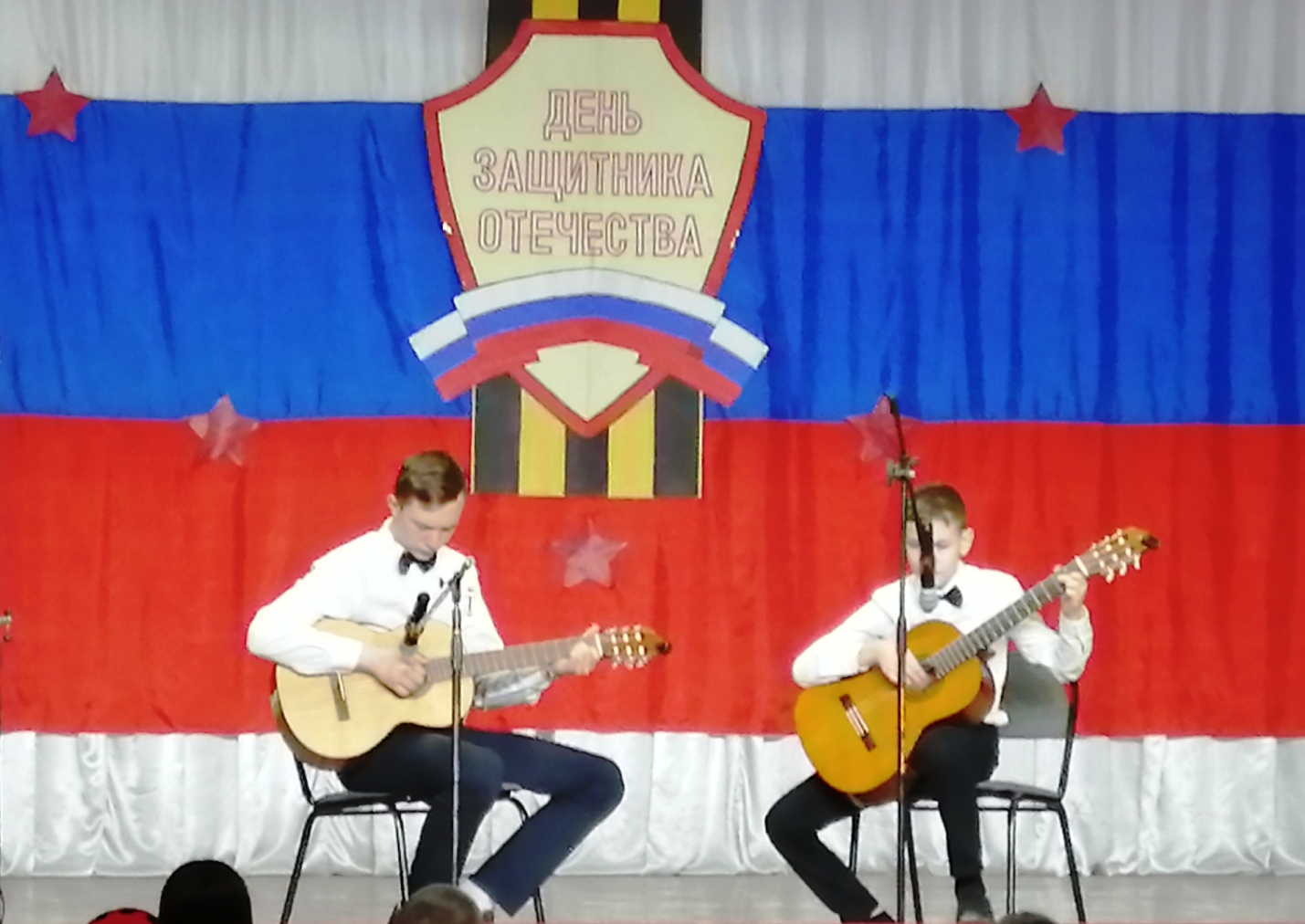 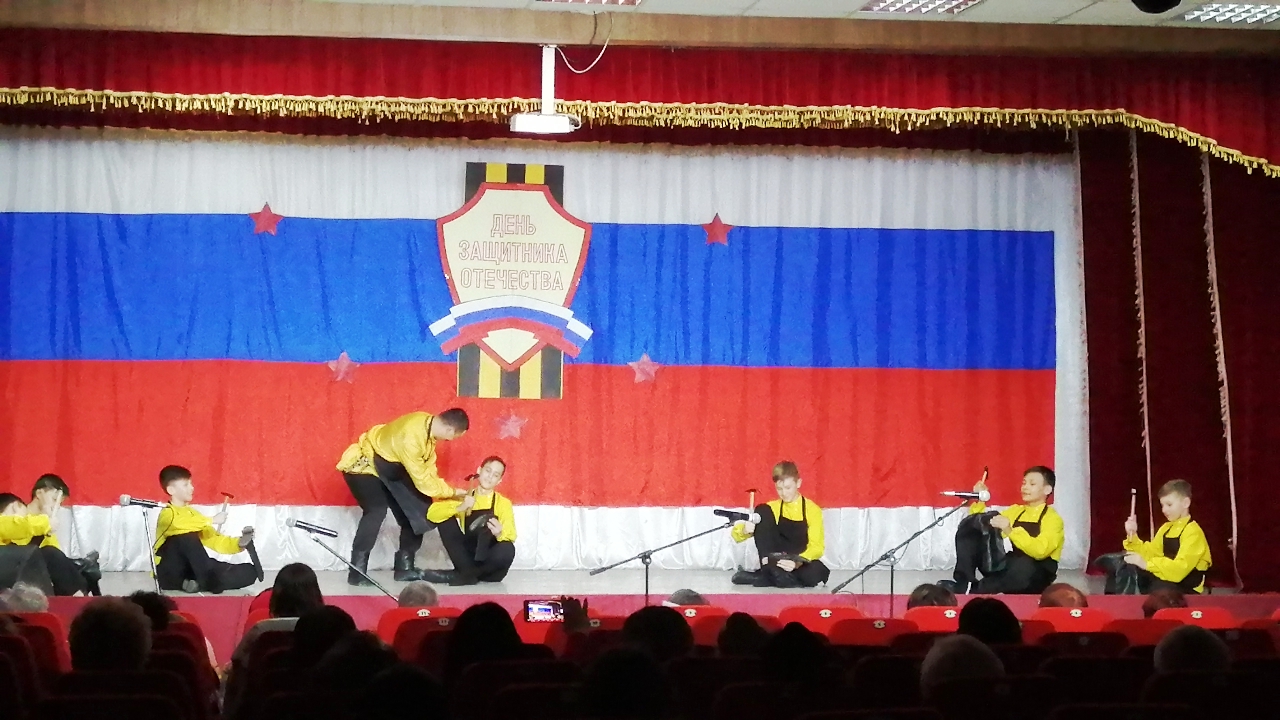 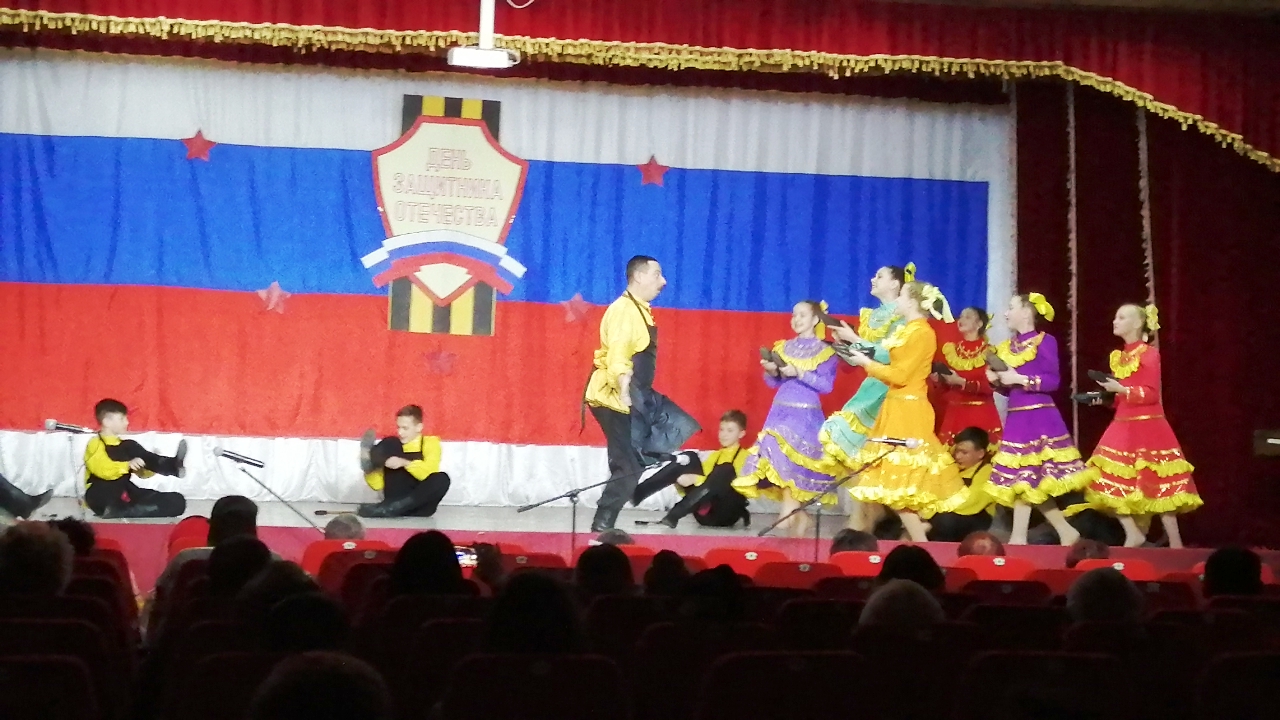 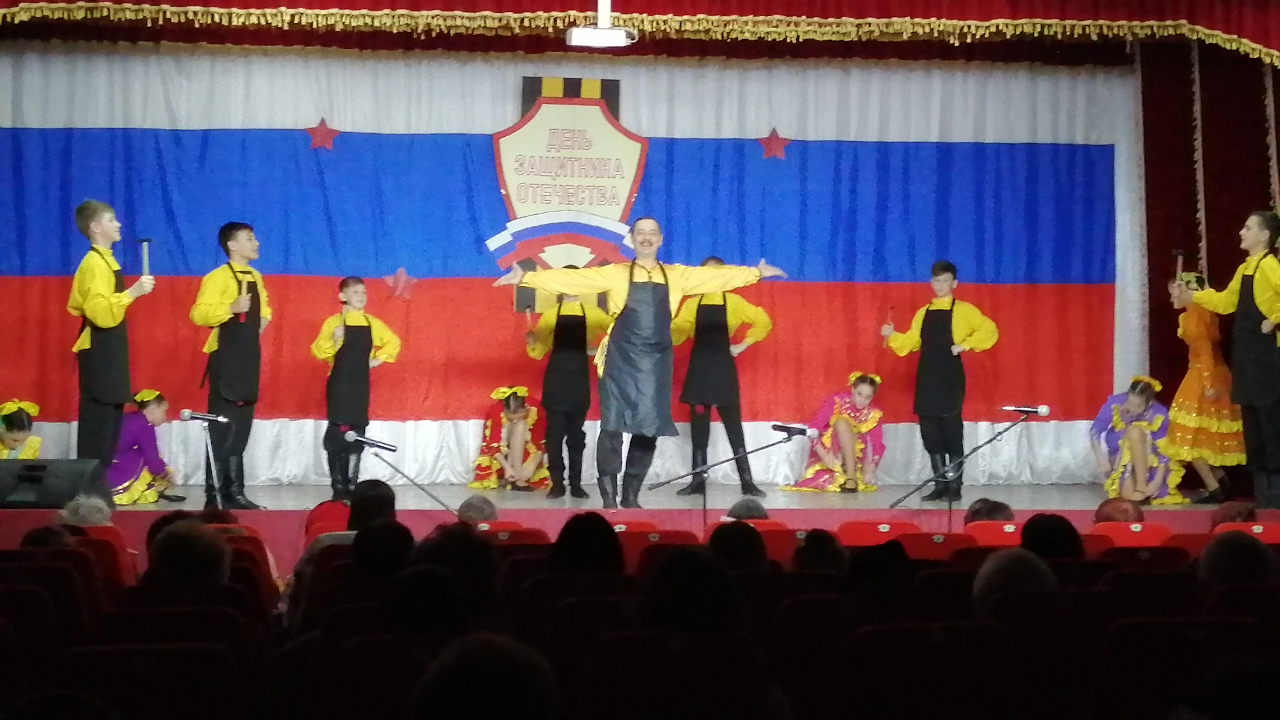 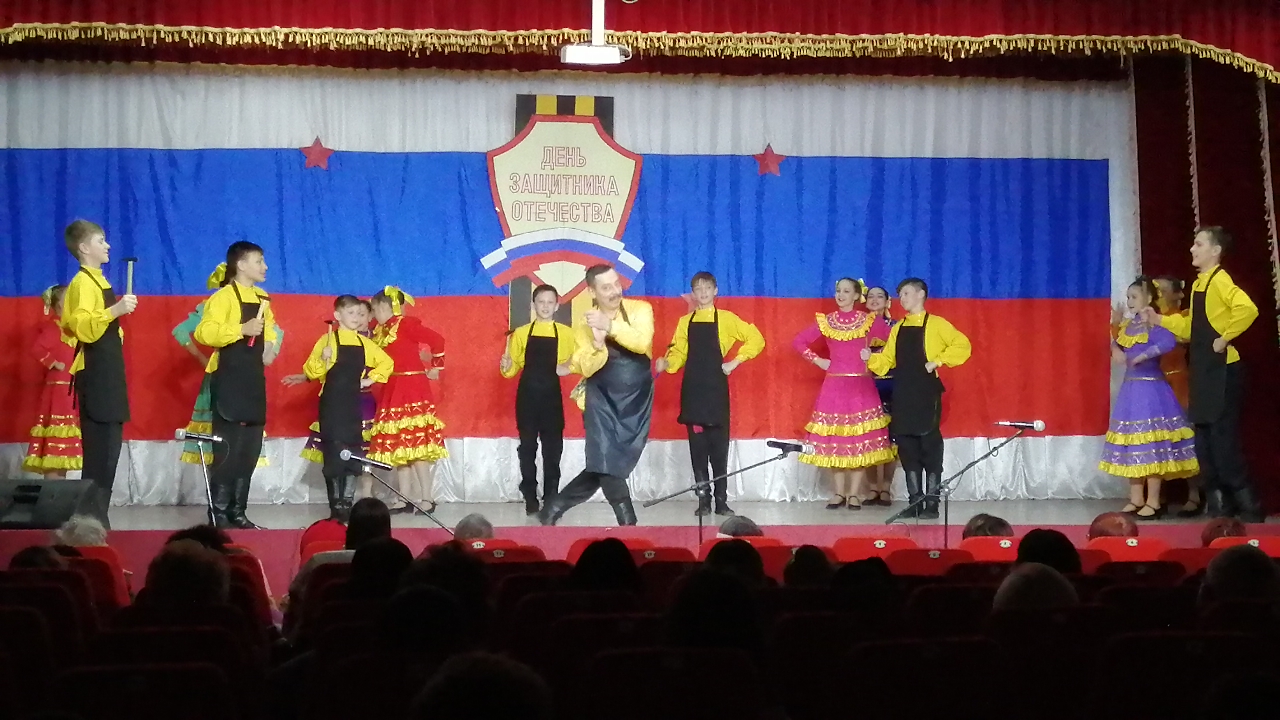 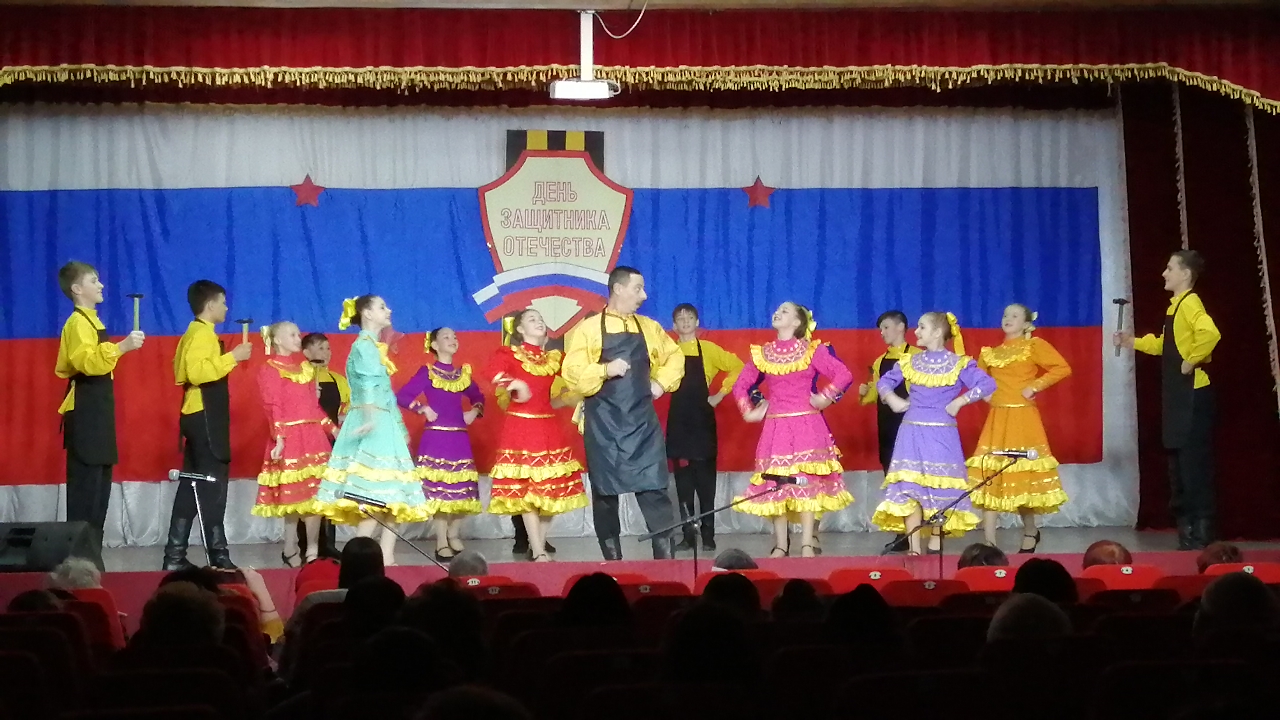 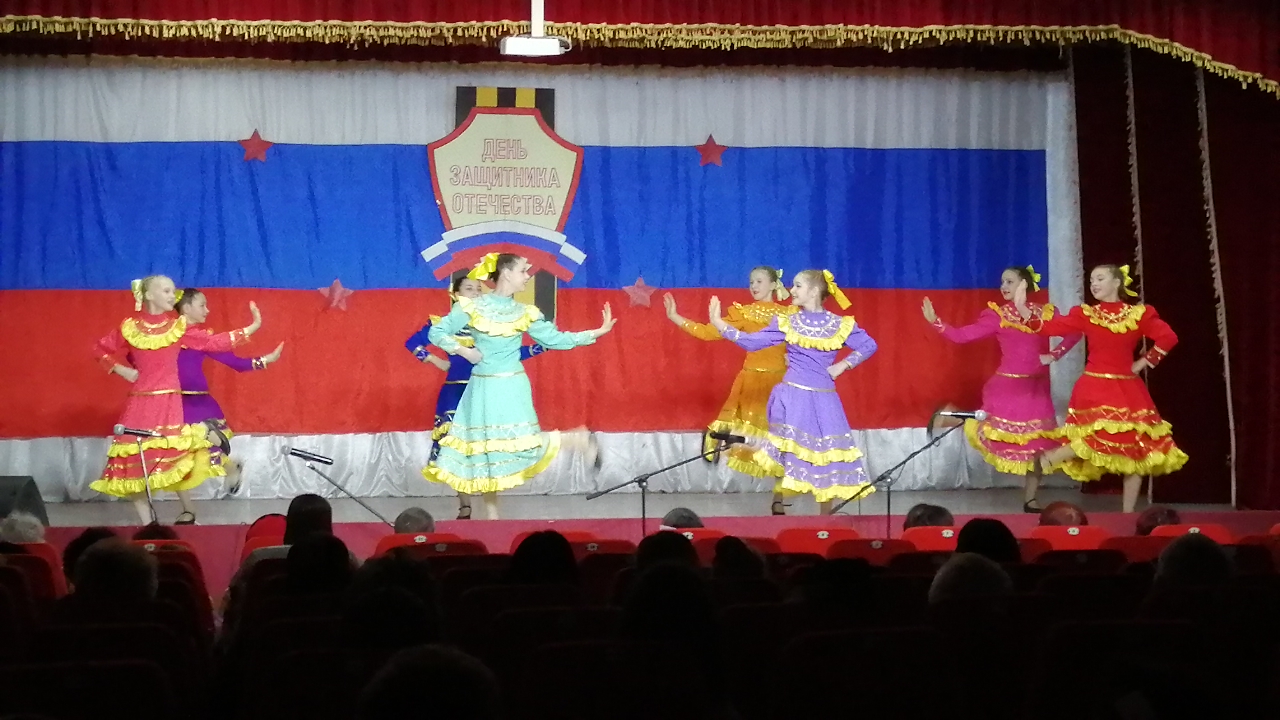 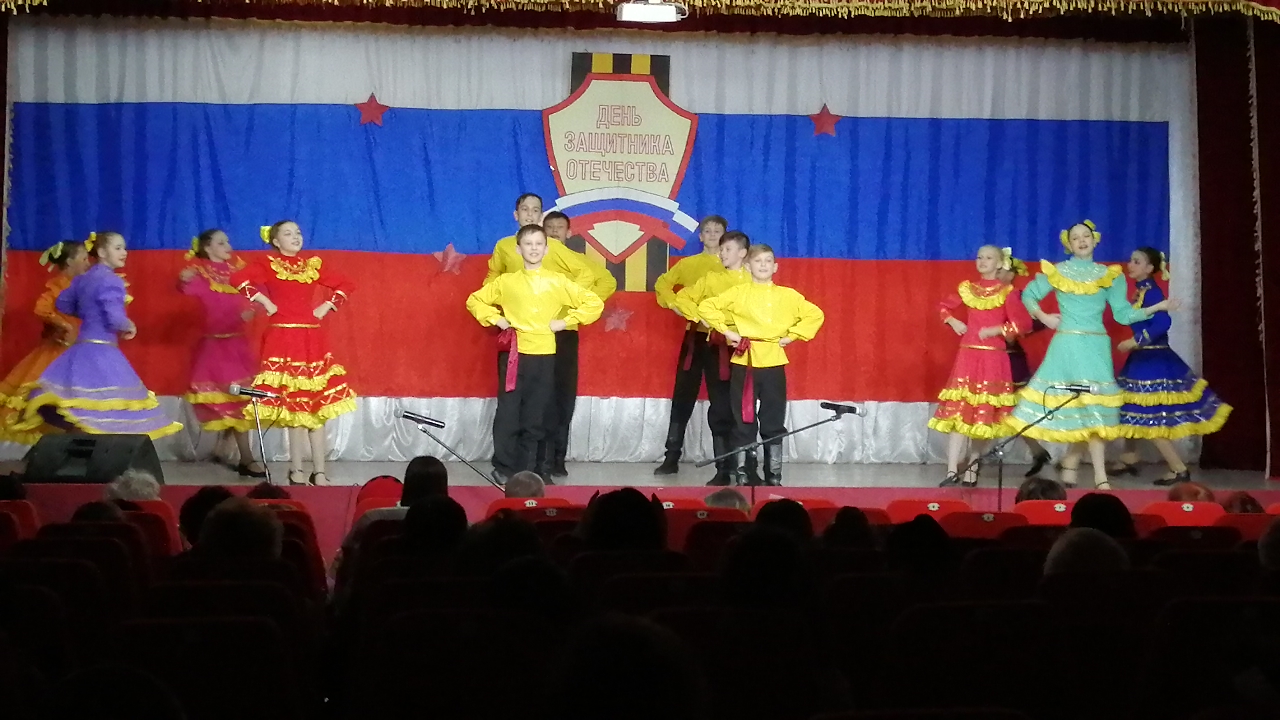 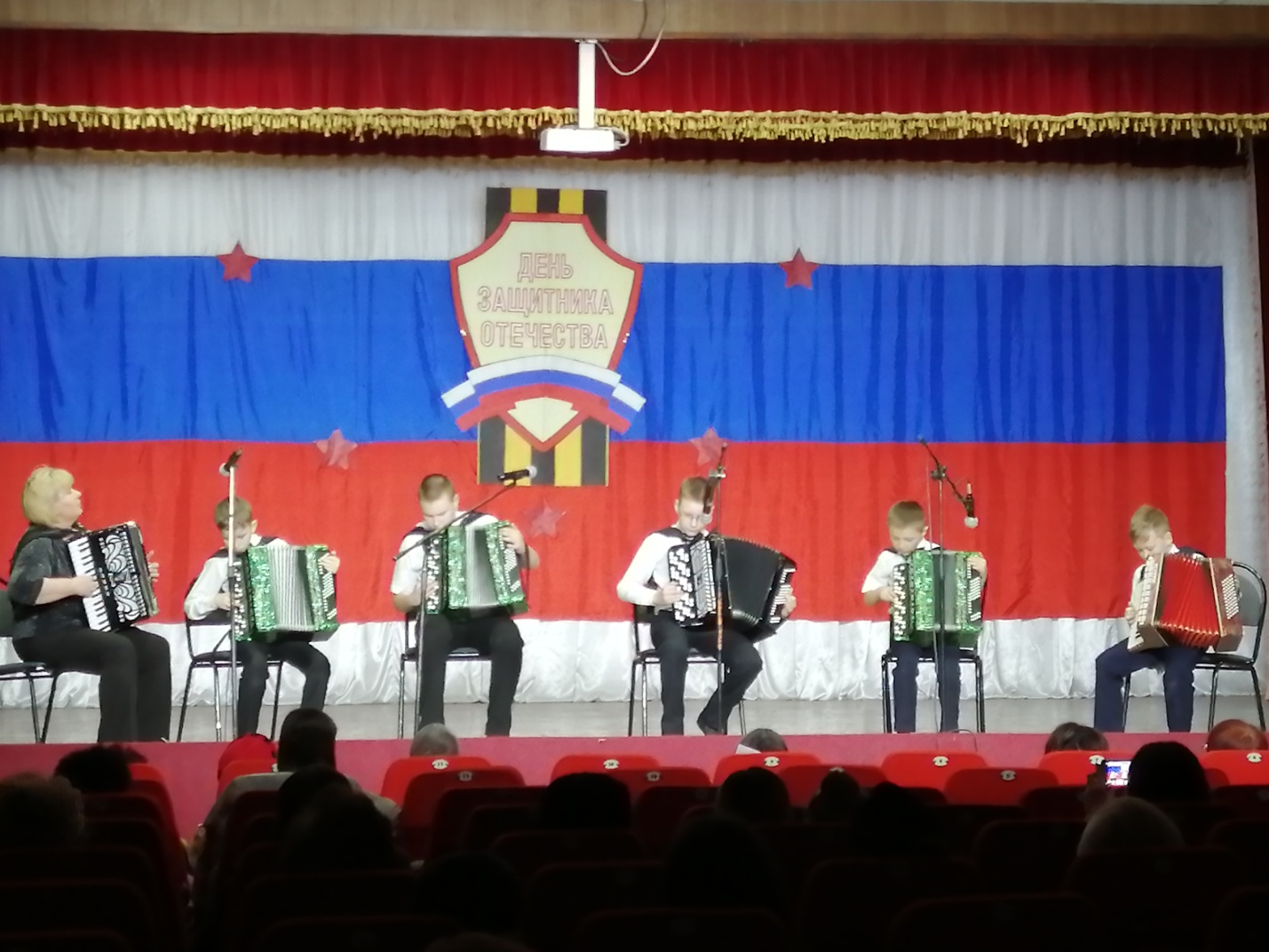 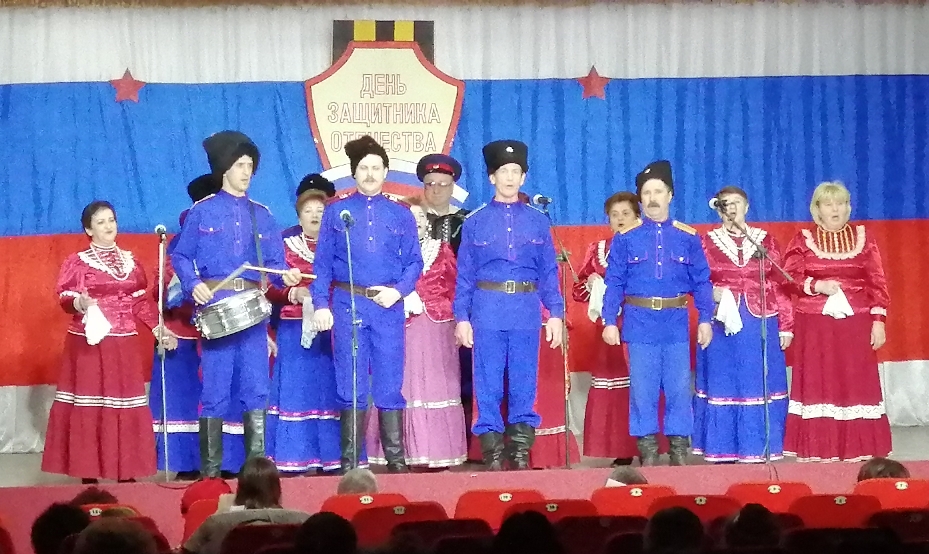 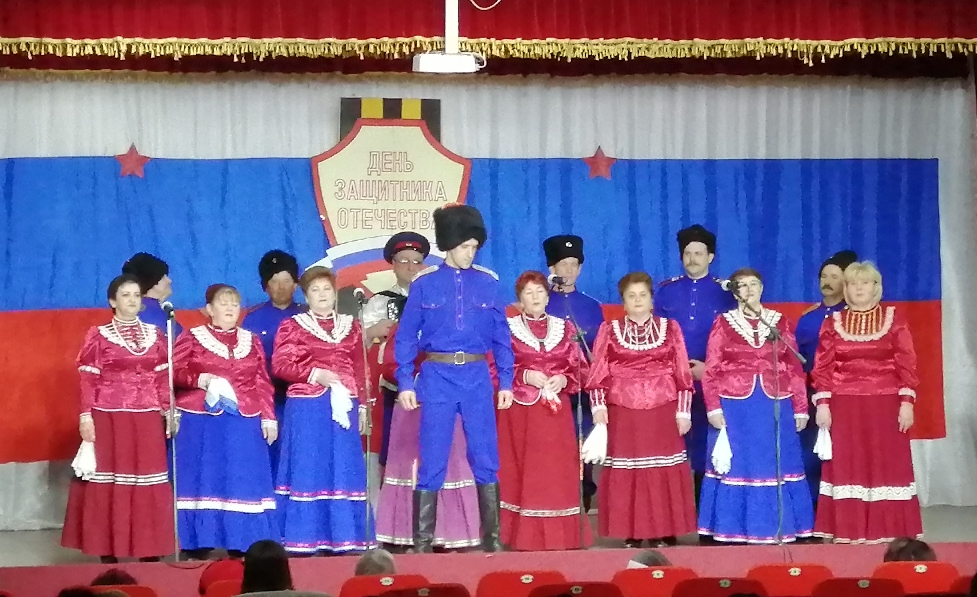 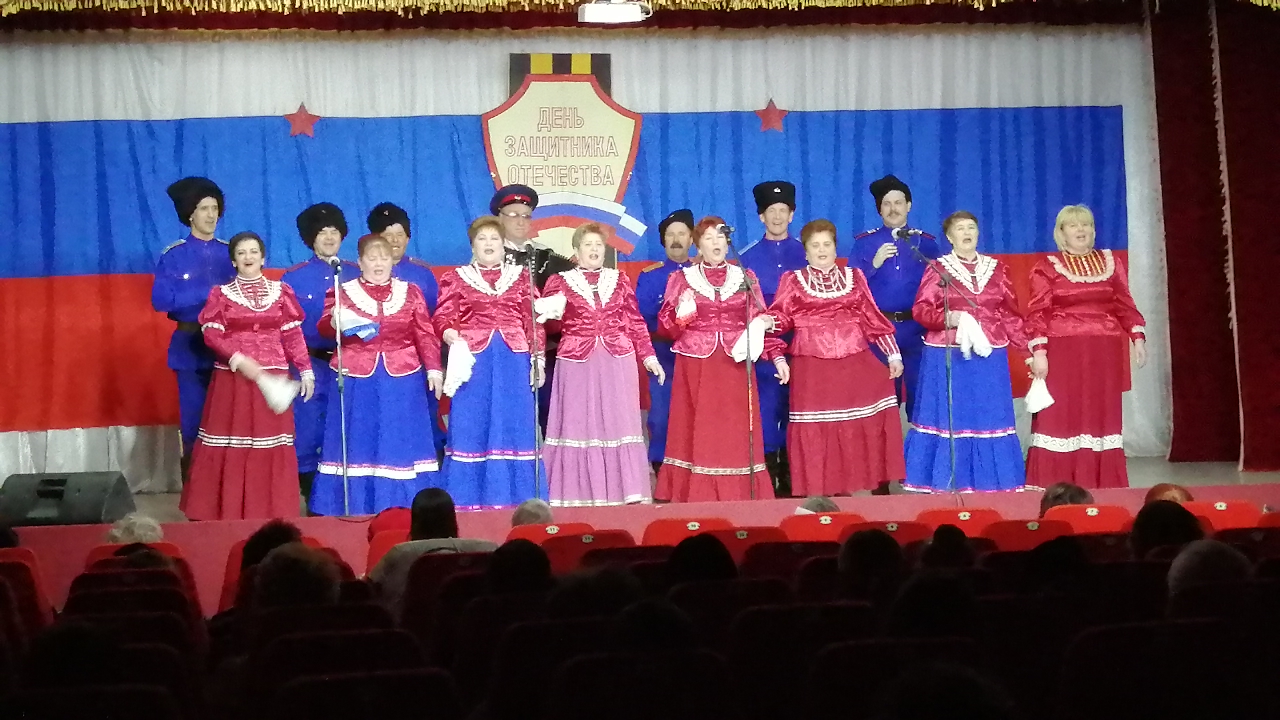 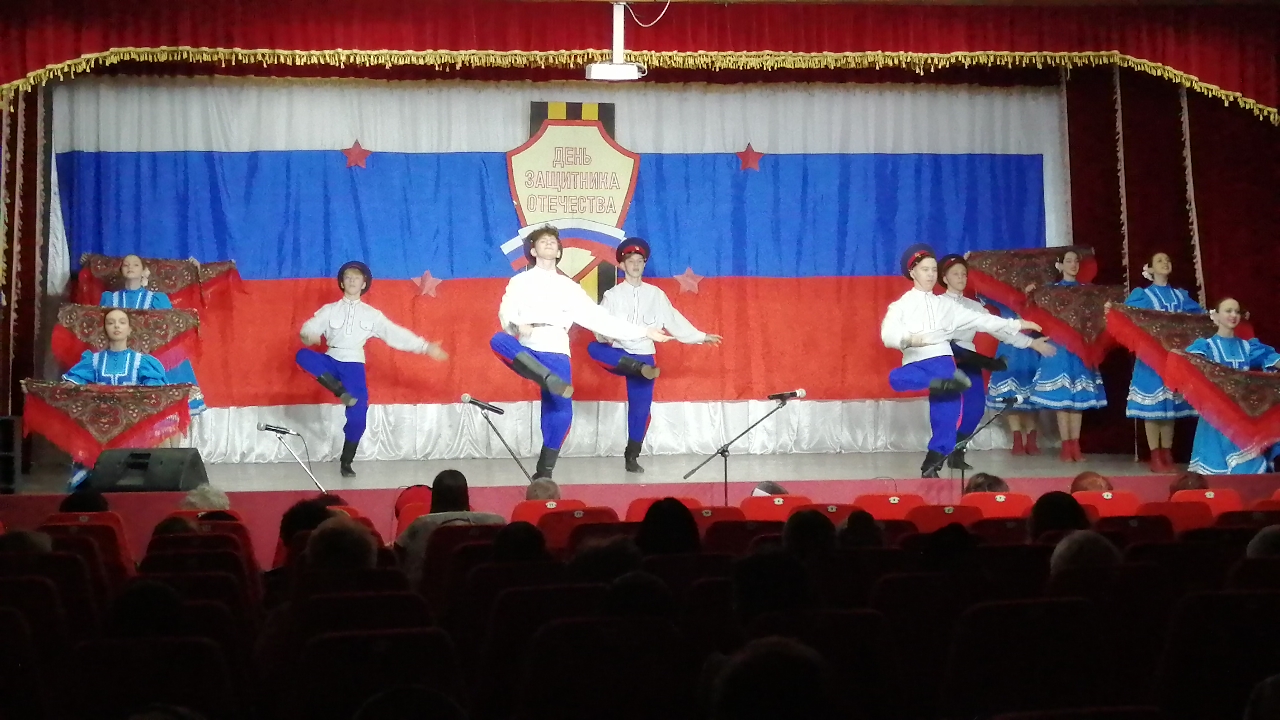 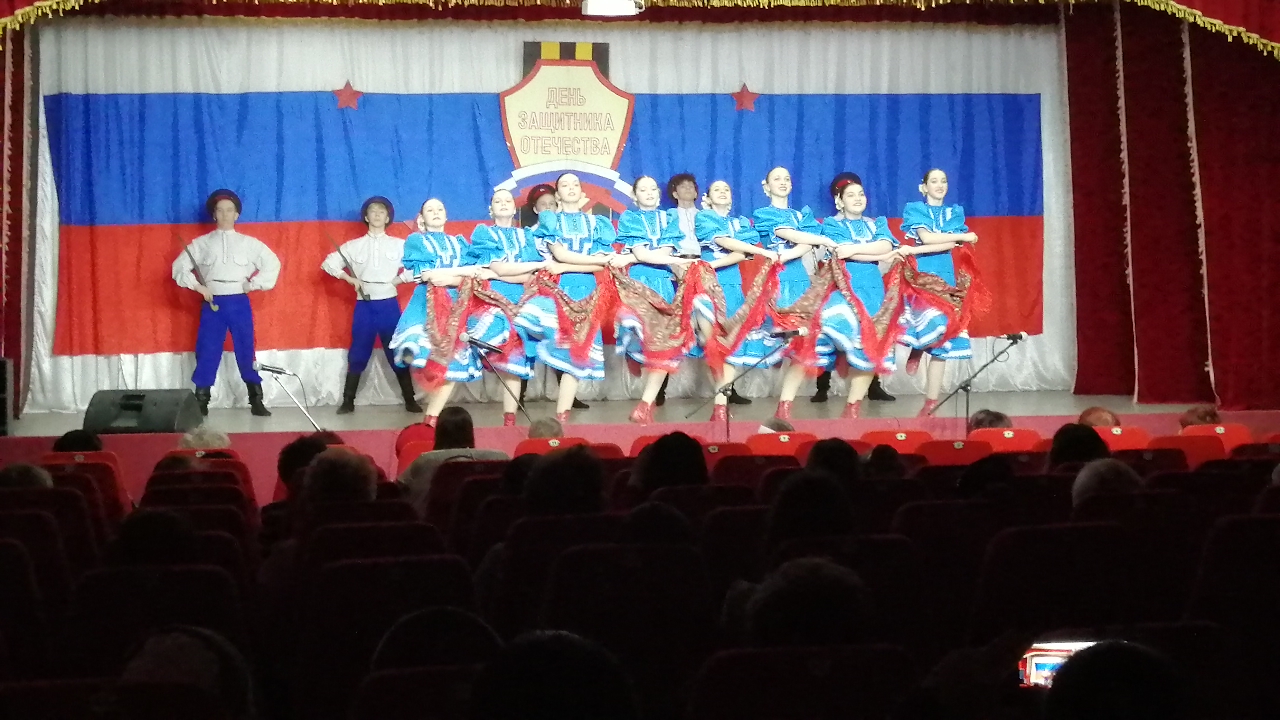 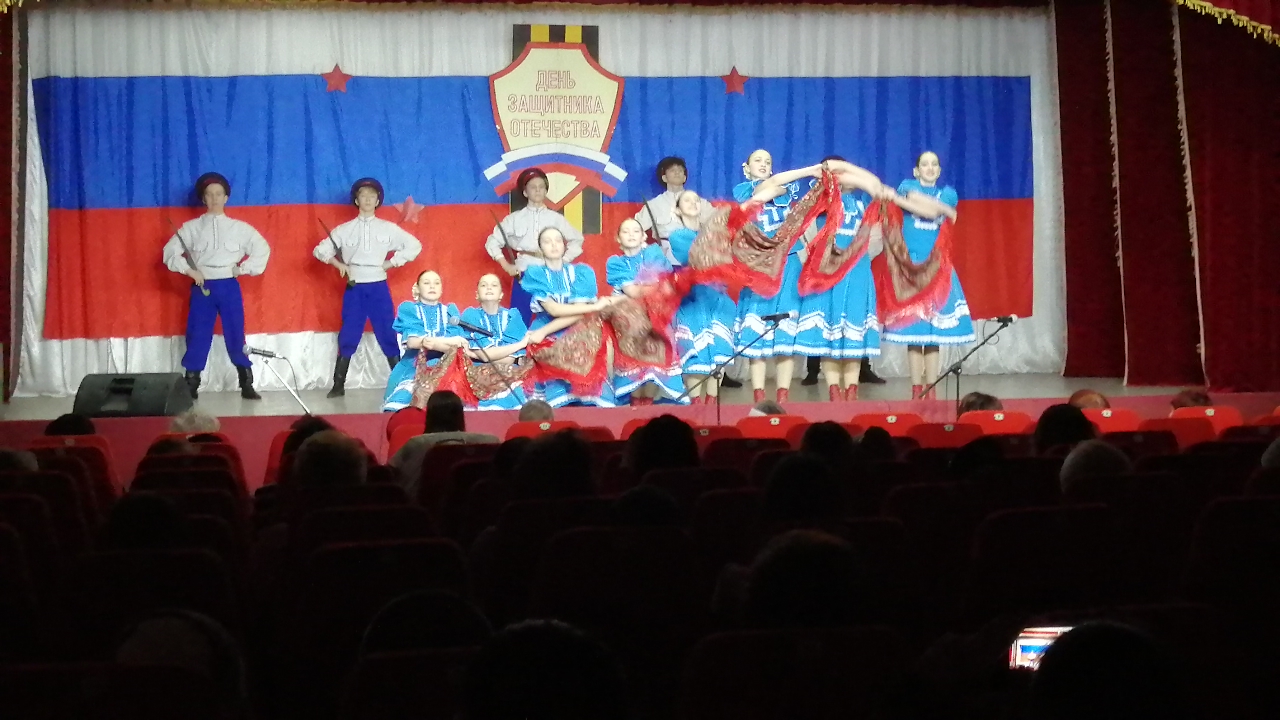 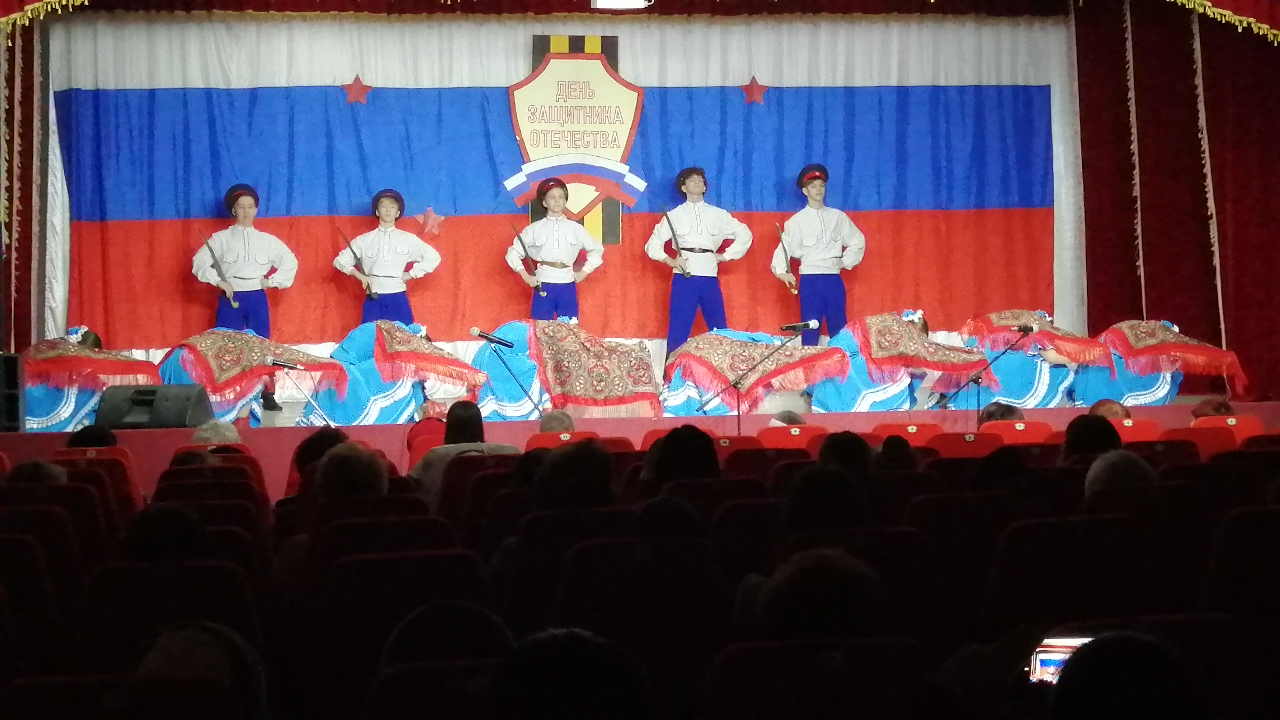 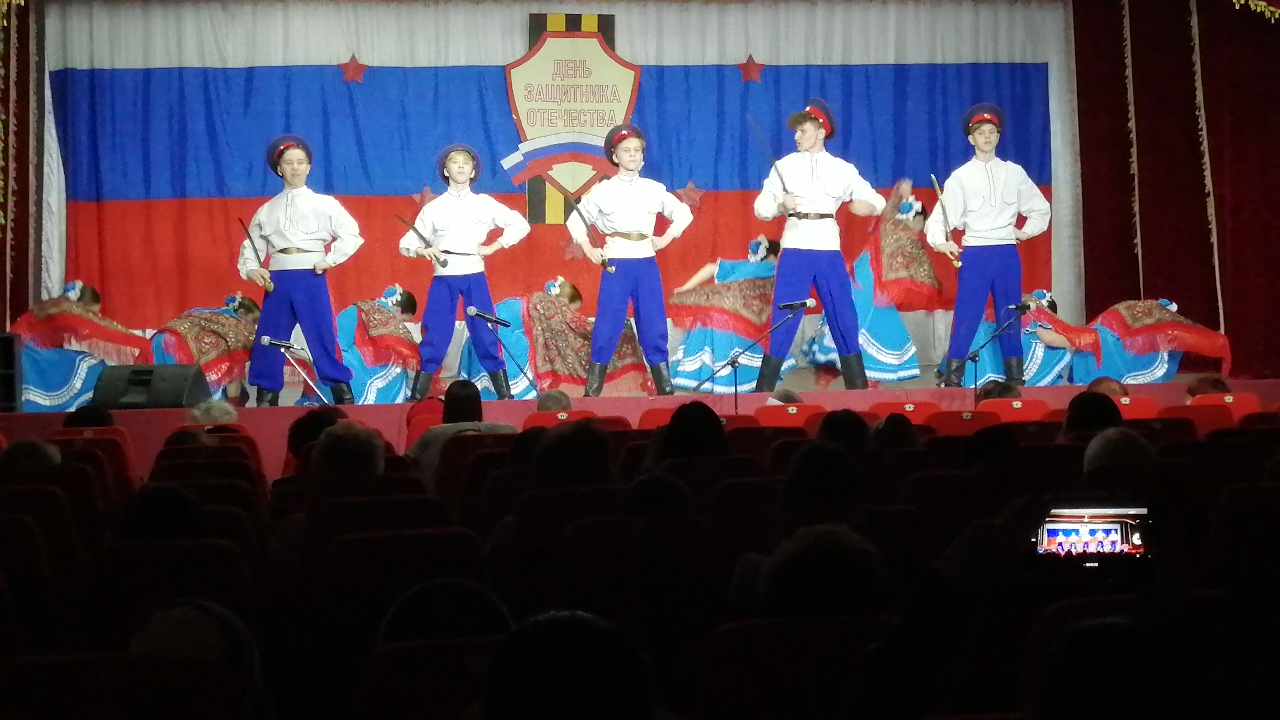 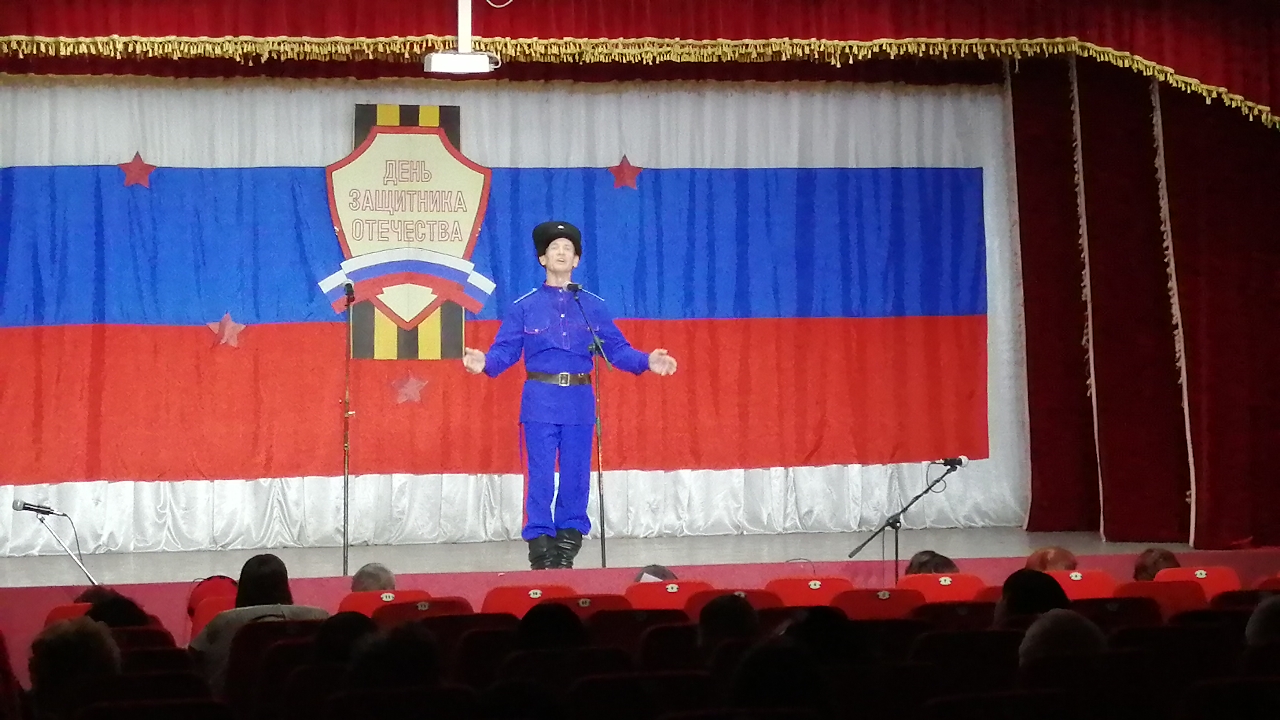 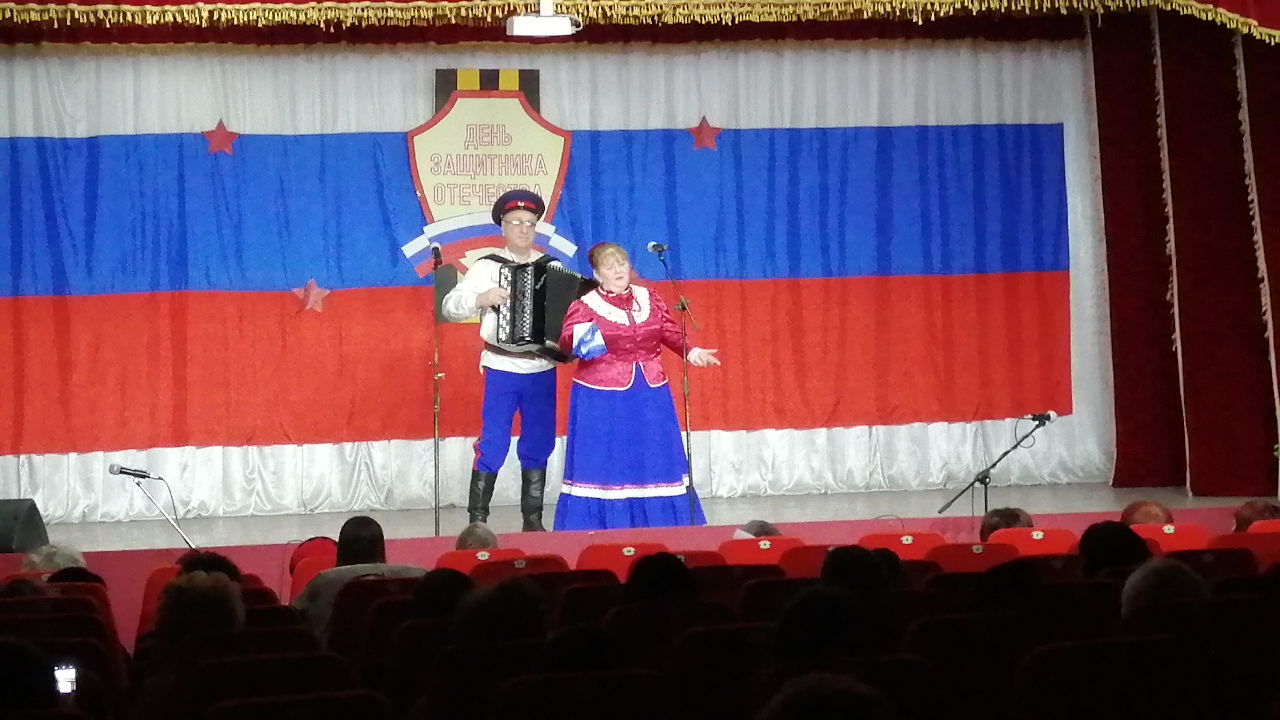 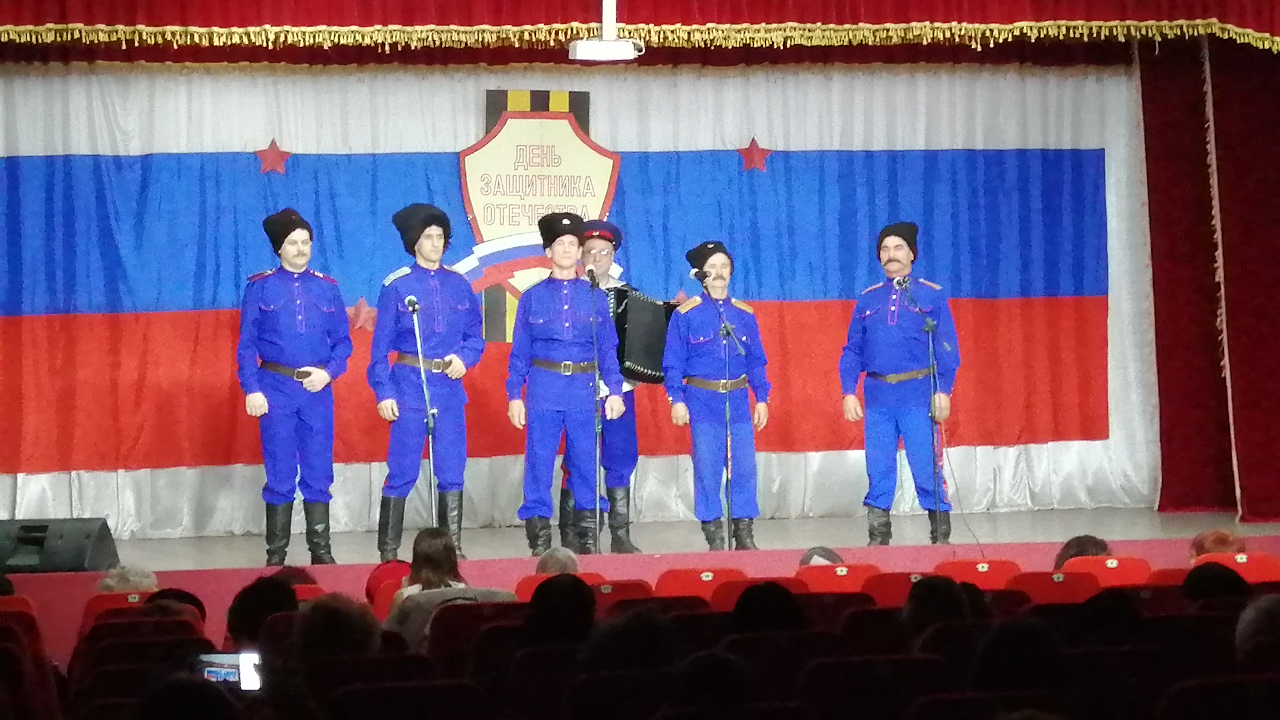 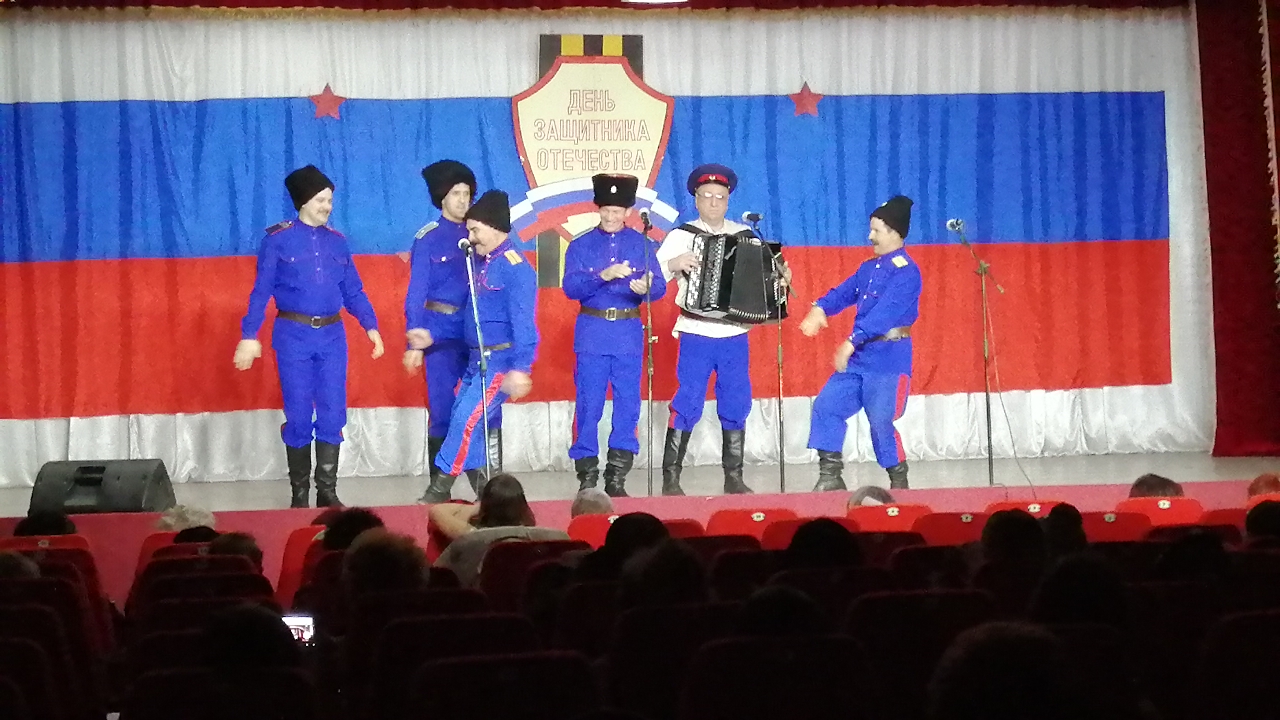 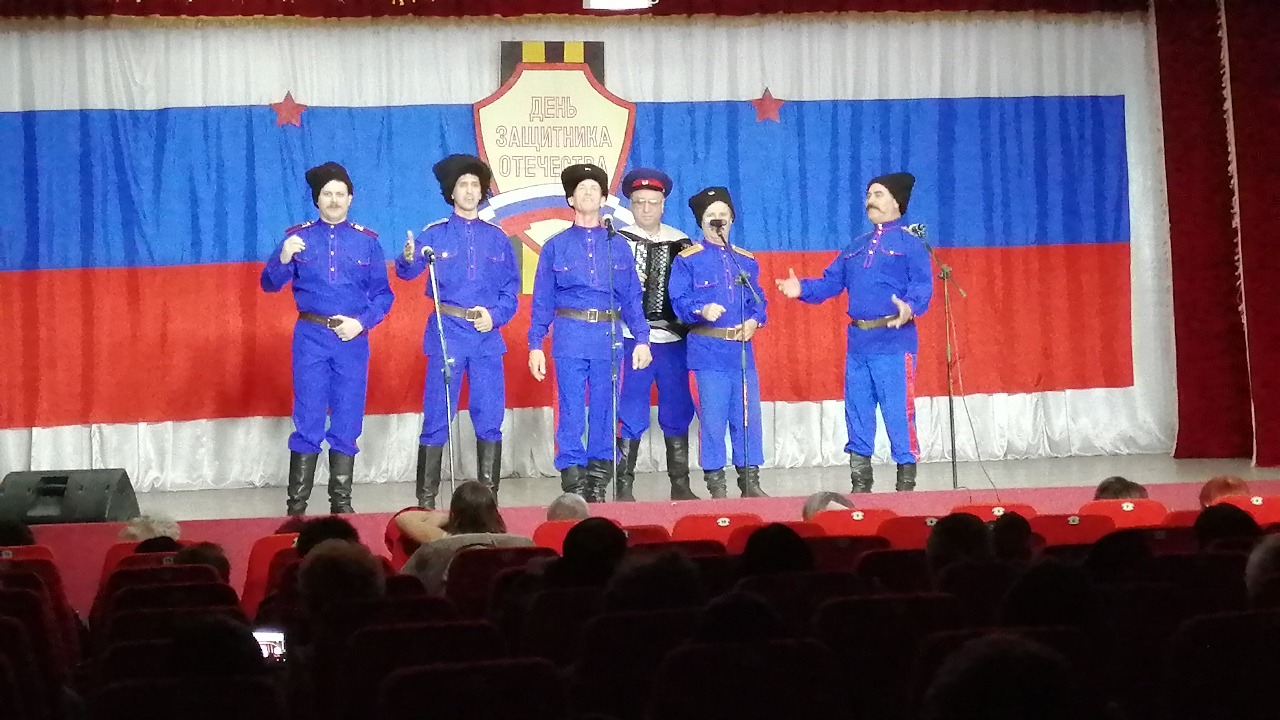 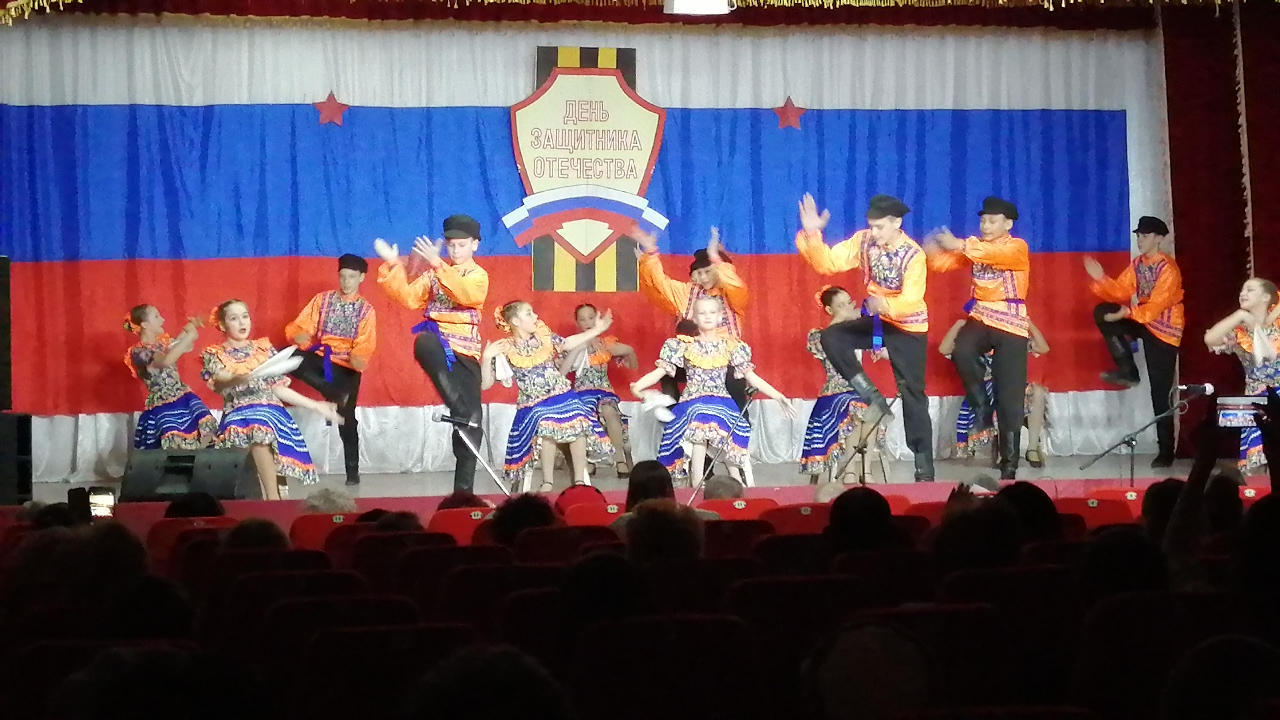 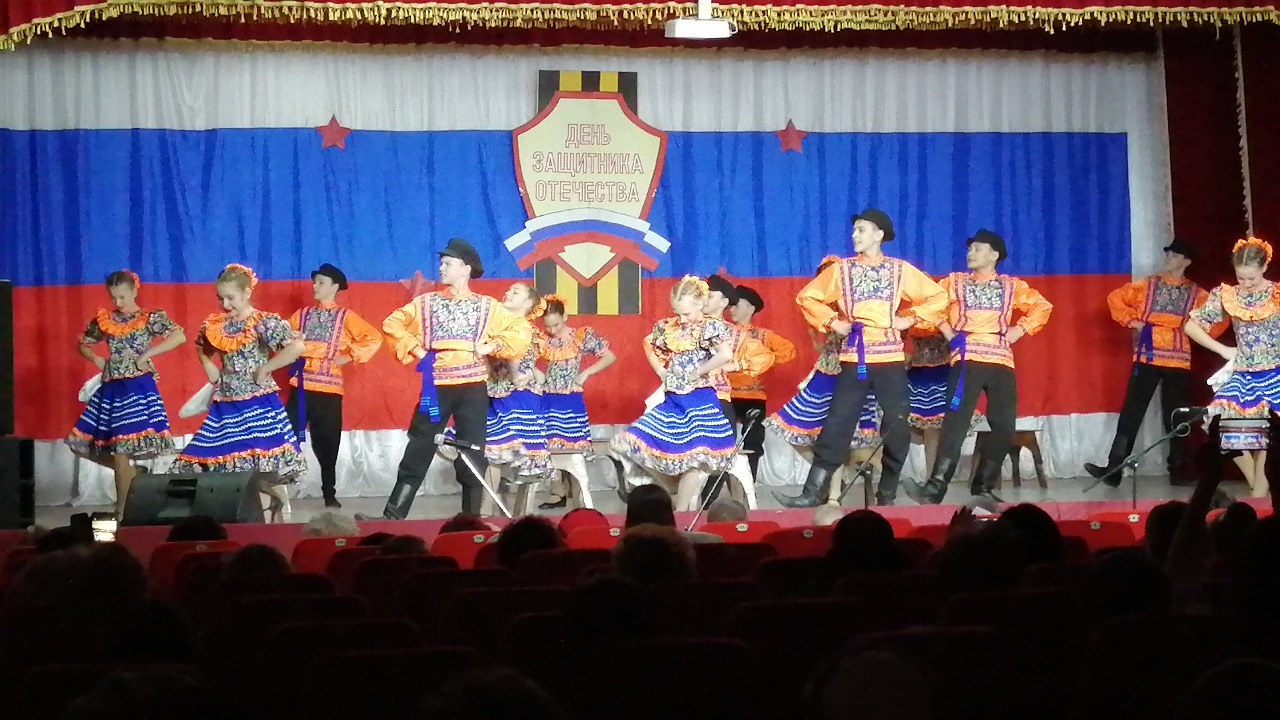 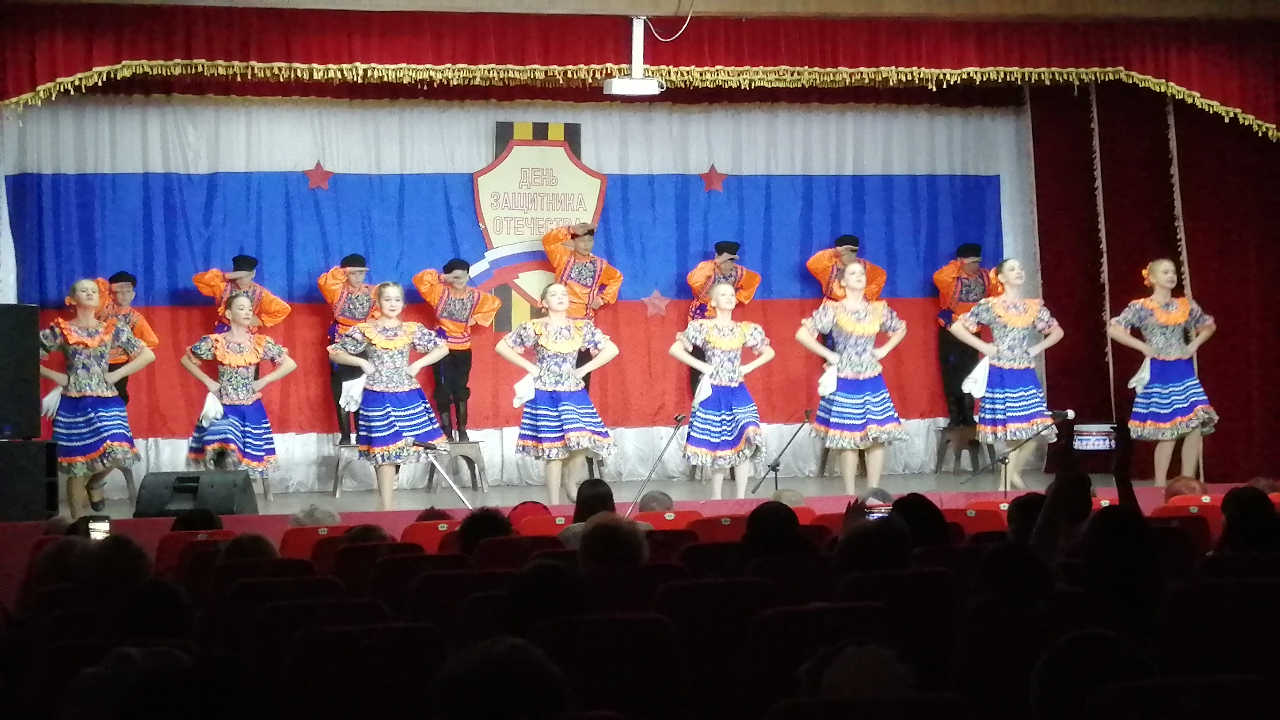 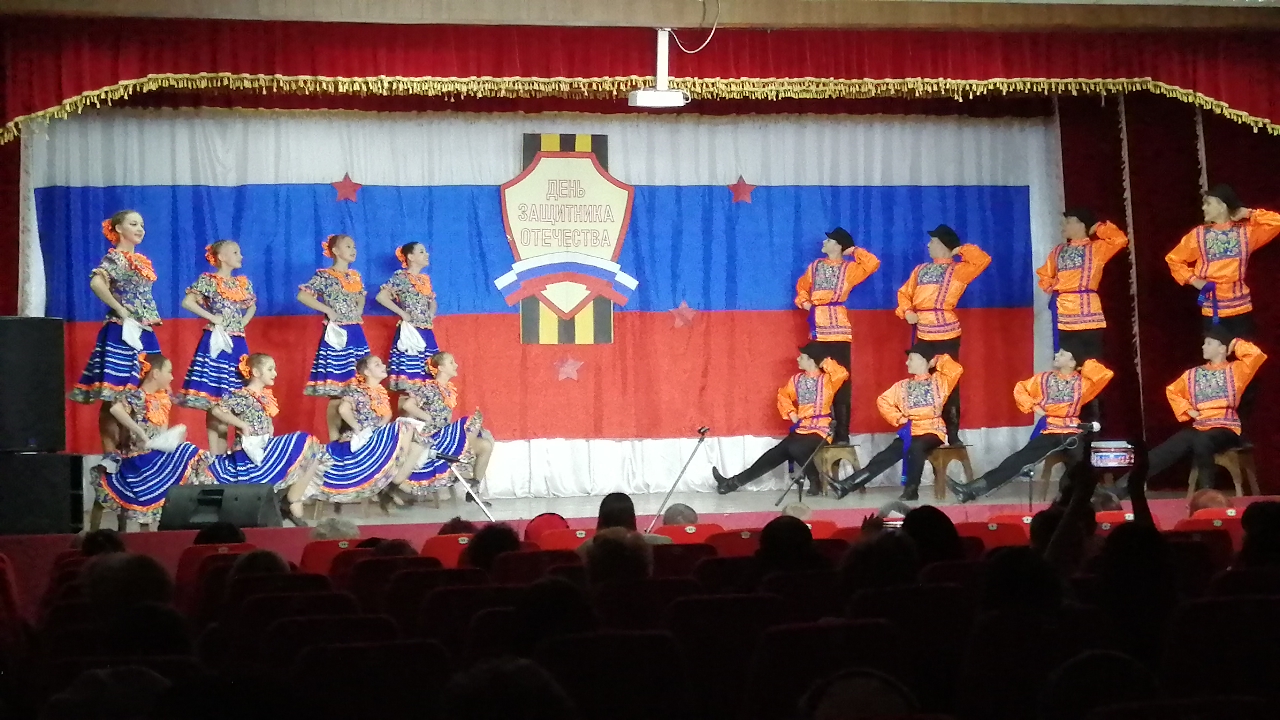 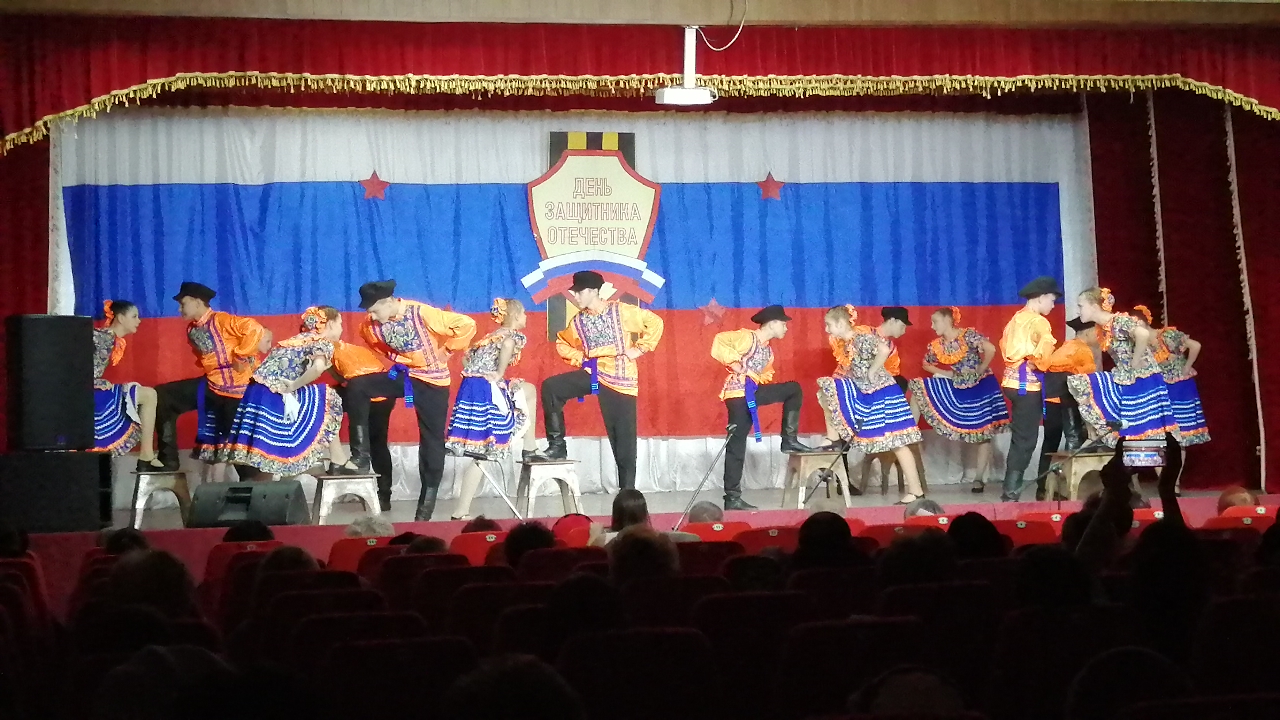 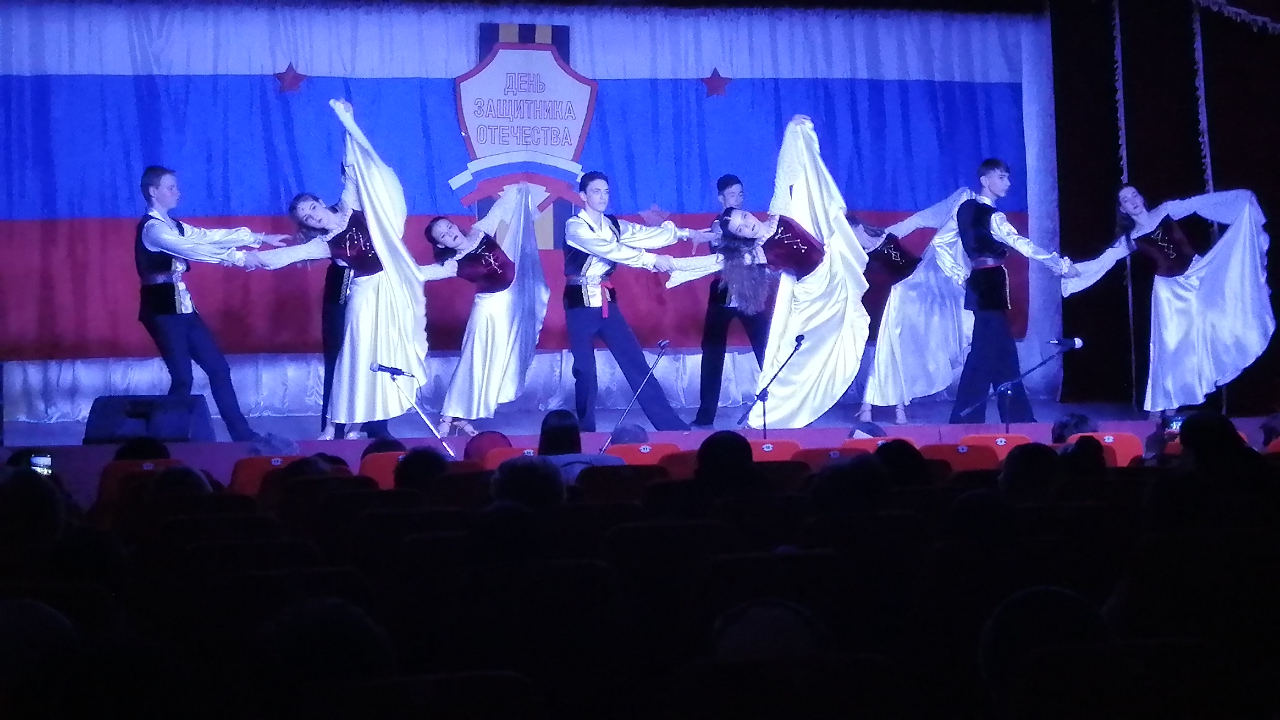 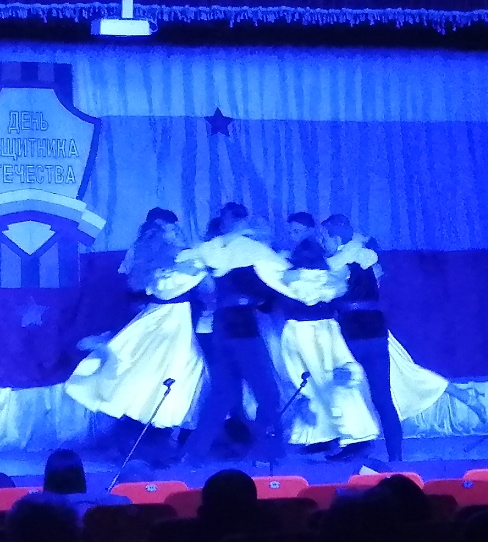 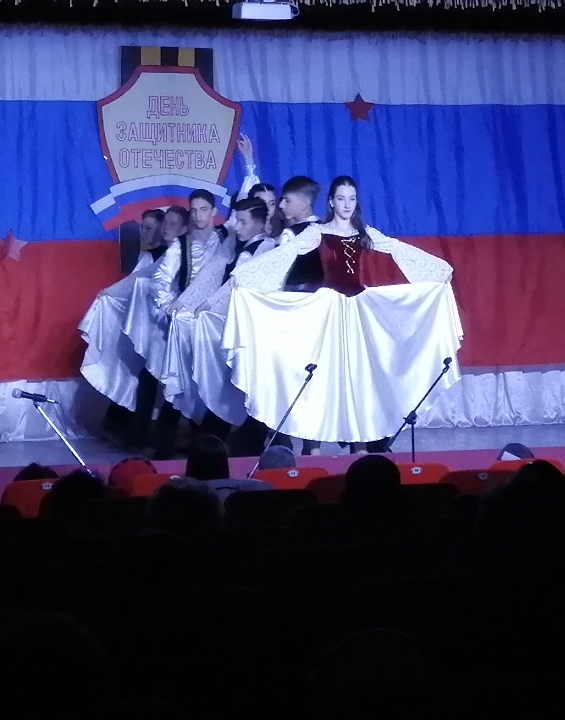 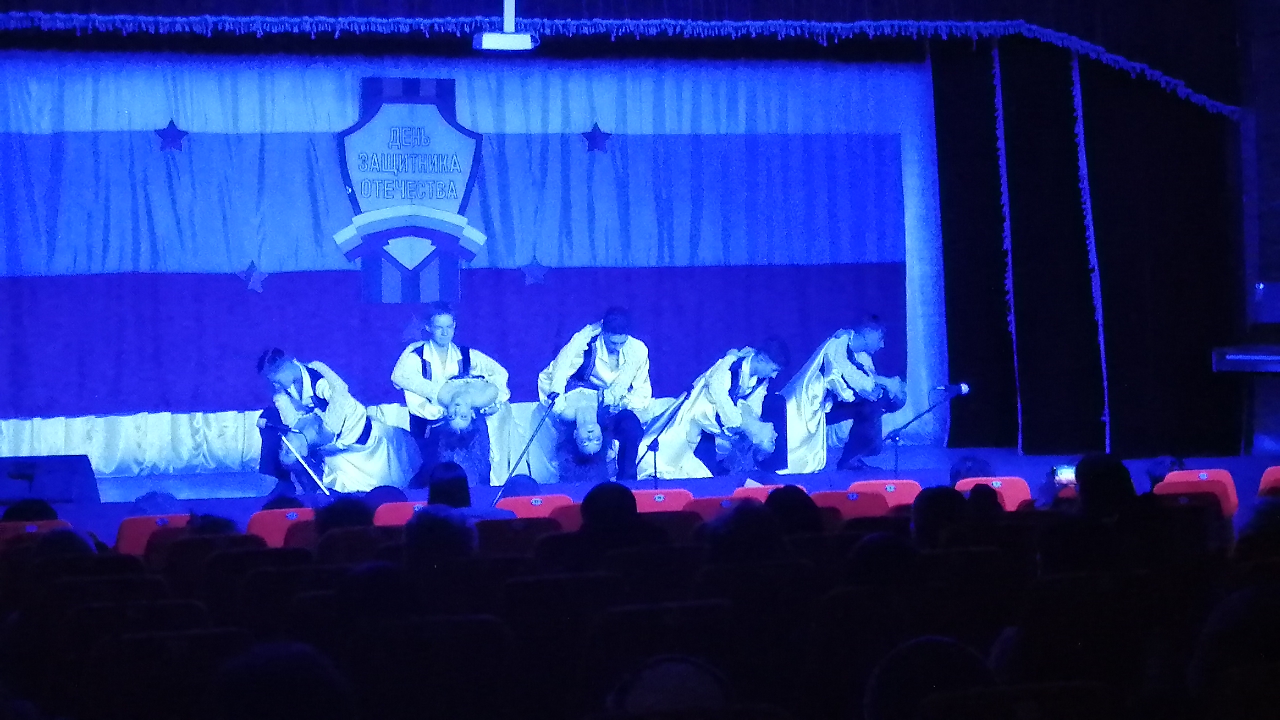 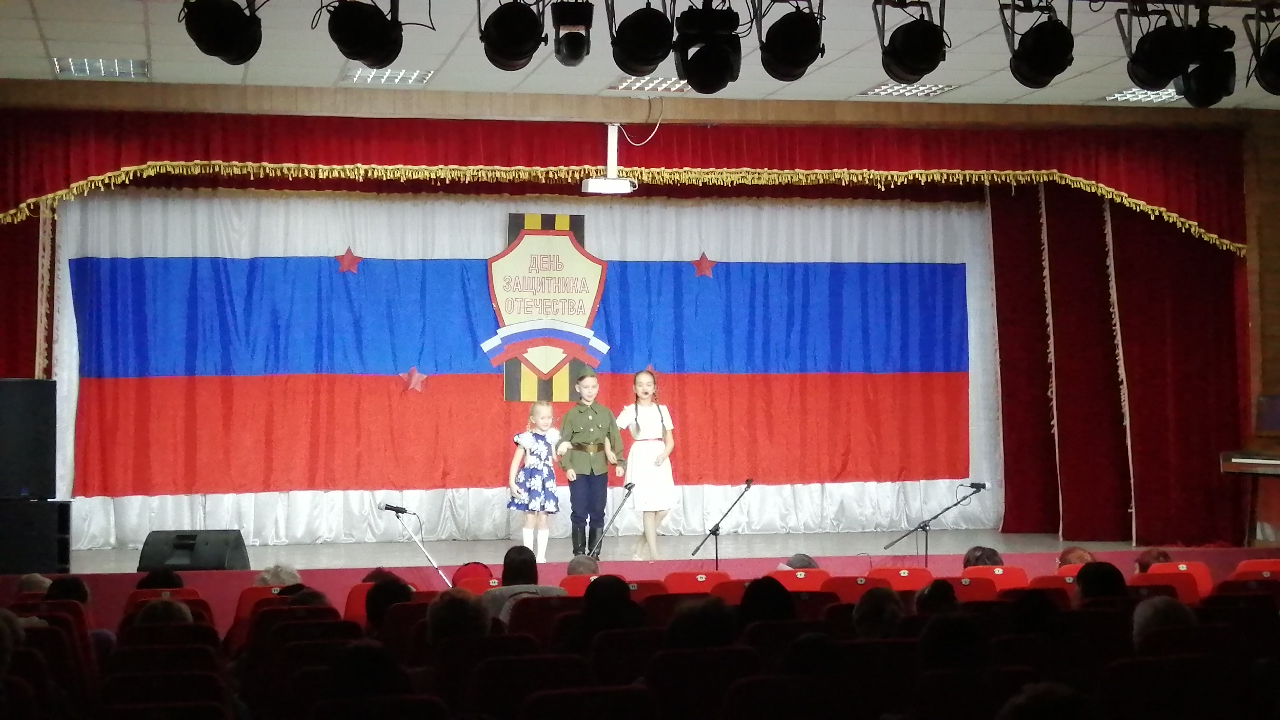 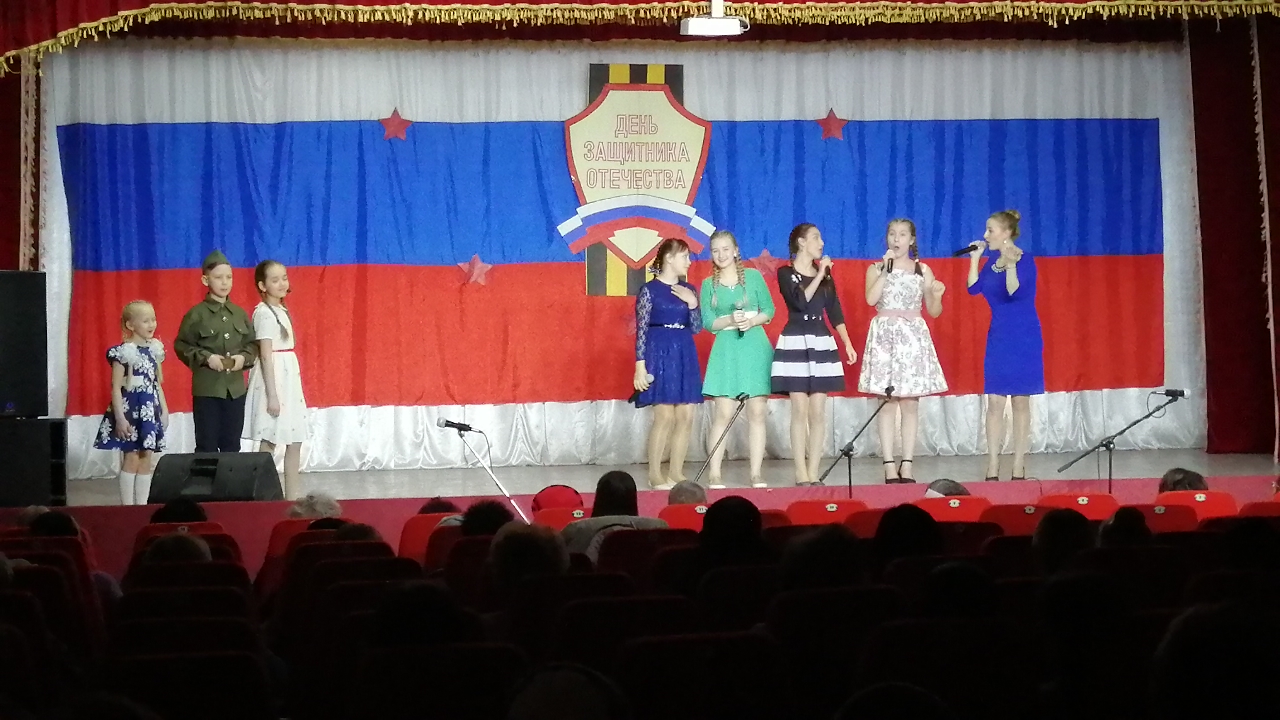 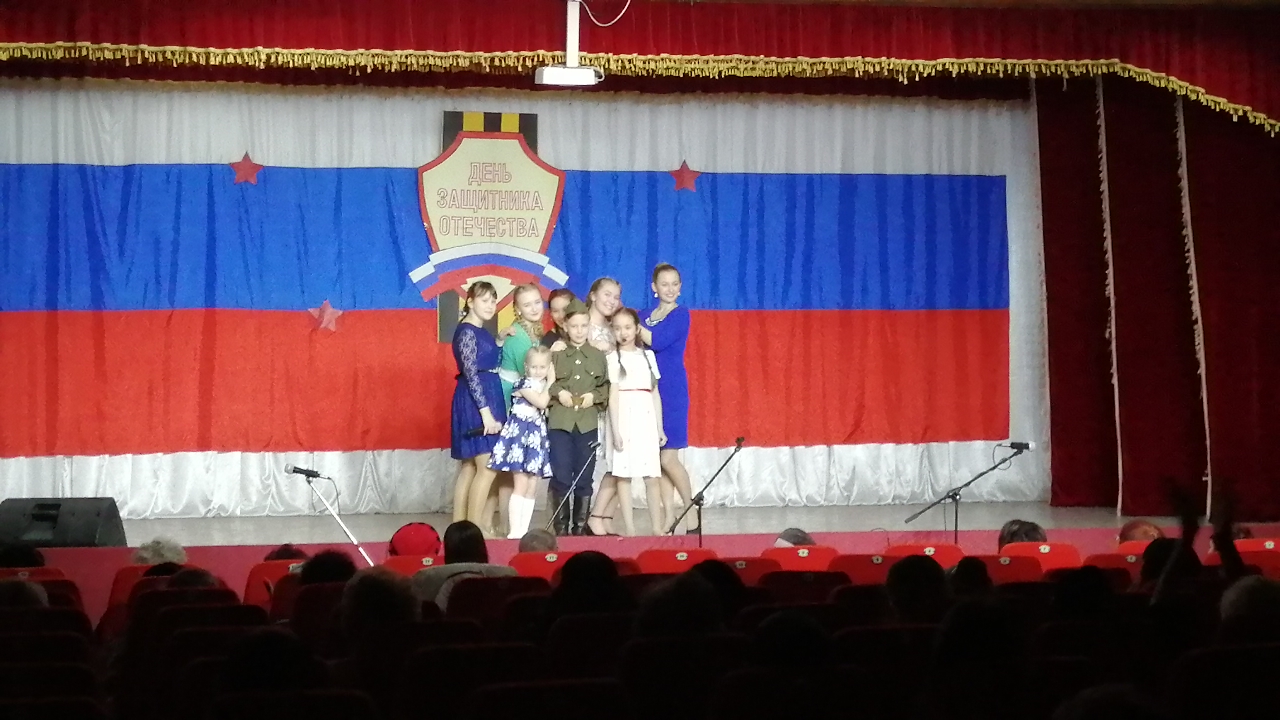 